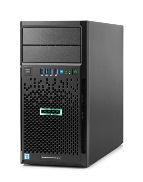 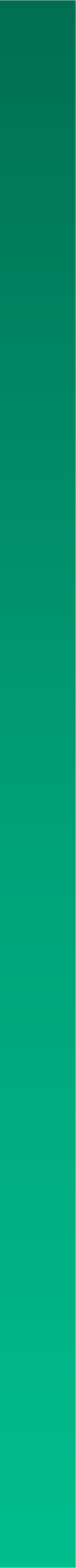 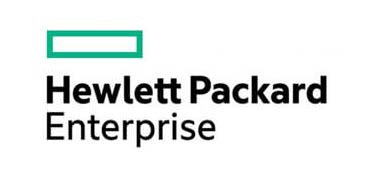 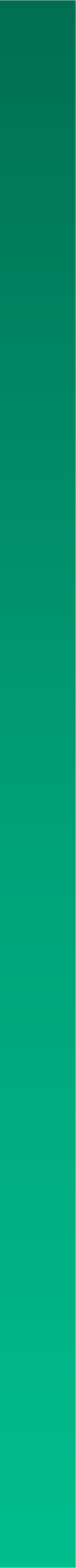 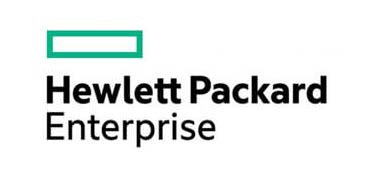 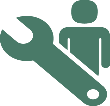 Serviços de Suporte para o ML30 Gen9 a preços imperdíveis!!Compre os serviços de Suporte da Hewlett Packard Enterprise junto com seu novo Servidor e obtenha o melhor serviço pelo menor preço.Todos os pacotes de Serviços Hewlett Packard Enterprise Foundation Care incluem:Suporte diretamente com o fabricanteCentral de Atendimento em portuguêsPeças de reposição genuínas inclusasAtendimento no localSuporte ao Sistema Operacional (Windows Server®, vSphere® e RHEL®)Por apenas mais R$ 1,00, na Scansource você adquire 5 anos de suporte.Oferta válida por prazo limitado. Garanta imediatamente esta oferta na Scansource.Consulte a descrição completa dos Serviços com suas características e limitações através do Código do Serviço.Copyright 2015 Hewlett Packard Enterprise. As informações contidas neste documento podem ser alteradas sem aviso prévio.As especificações técnicas dos serviços são regidas pelos Termos de vendas padrão atuais da Hewlett Packard Enterprise.Microsoft é uma marca registrada do Microsoft Group. Red Hat é uma marca registrada da Red Hat Inc. VSphere é uma marca registrada da VmWare.ML30Foundation NBDFoundation 24x7Atendimento9x524x7Tempo RespostaDia Útil Seguinte4 horasVigência 3 anosR$ 361,94Cód. H1AS0ER$  638,75Cód. H1AS6EVigência 4 anosR$ 562,50Cód. H1AT8ER$  809,37Cód. H1AU4EVigência 5 anosR$ 563,50Cód. H1AV6ER$ 810,37Cód. H1AW2E